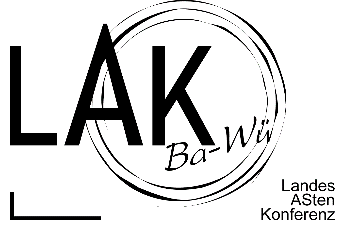 AStA Hohenheim
z.H. Sophia GeigerKirchnerstr. 570599 StuttgartABSENDER!!!!Fragebogen zur Konstituierung der Landes-Asten-Konferenz Baden-WürttembergEingangsfragen:Worin seht ihr die Aufgaben einer konstituierten LAK?Wie wichtig wäre euch eine konstituierte LAK?Was sind eure Erwartungen an eine konstituierte LAK?FinanzenSoll die konstituierte LaStuVe zur Ausübung ihrer Aufgaben über eigene Mittel verfügen?Würdet ihr zu einer Finanzierung beitragen?Worin seht ihr die Vor- und Nachteile eigener Mittel?Wie würdet ihr die Aufgaben der LaStuVe alternativ finanzieren?Strukturen (s. Anhang: Erläuterung)Jede VS eine StimmeWürdet ihr so einem System zustimmen?Worin seht ihr Vor- und Nachteile dieses Systems?++++----Modell 100/MehrheitstimmensystemWürdet ihr so einem System zustimmen?Worin seht ihr Vor- und Nachteile dieses Systems?++++----1/3 ModellWürdet ihr so einem System zustimmen?Worin seht ihr Vor- und Nachteile dieses Systems?++++----Doppelte MehrheitWürdet ihr es für sinnvoll halten, wenn für Beschlüsse eine doppelte Mehrheit benötigt wird? (D.h. es muss zum einen die Mehrheit der Stimmen vorliegen als auch die Mehrheit der VS'sen für den Beschluss sein)Würdet ihr so einem System zustimmen?Worin seht ihr Vor- und Nachteile dieses Systems?++++----Wie würdet ihr die Modelle priorisieren?Habt ihr Alternativvorschläge?Sollte Stimmhäufung (eine Person nimmt mehrere Stimmen wahr) möglich sein?AllgemeinesSoll es eine konstituierte LaStuVe geben?Worin seht ihr die Vorteile einer konstituierten LaStuVe?Worin seht ihr die Nachteile einer konstituierten LaStuVe?unwichtigwichtigJaNeinJaNeinJaNeinJaNeinJaNeinJaNeinJaNeinunwichtigwichtigJaNeinJaNein